LESSON PLANCURRICULUM ARIA: Mathematics and SciencesSUBJECT: ChemistryCLASS: VIITEACHER: PhD. Macovei Ada AlexandrinaUNIT OF LEARNING: Corp. Substance. MixtureTOPIC: Pollution of water, air and soilTYPE OF LEARNING: Consolidation and systematization of knowledgeGENERAL AND SPECIFIC COMPETENCES:5. Assessing the consequences of chemical processes and the action of chemicals on humans and on environment.•	applying the personal safety rules in the Chemistry lab and the environment protection measures; •	assessing the risk factors and recognizing the importance of certain chemical species; •	assessing the risk factors resulting from putting into practice certain chemical reactions and recognizing their importance. OPERATIONAL OBJECTIVES:                   O1 - to identify causes of pollution and their consequences on environment and humans;                   O2 - to recognize different types of pollution;                   O3 - to exemplify various polluting materials and substances;                   O4 - to collect selectively;                   O5 - to know and apply the measures of preventing environmental pollution;                   O6 - to use language elements specific to the topic.TEACHING STRATEGIES:a) Procedural resources: directed dialogue, observation, explanation, deductive discovery, the gallery walk;b) Material resources: Ppt presentation, posters, flyers, displays;c) Informational resources: computer, video projector, Internet access.(Bibliography: Fatu Sanda, Stroe Felicia and Stroe Constantin, Chemistry textbook, 7th grade, Corint Publishing House, 1999)CONTEXT: The activity takes place in the Chemistry lab, with the whole class, within the Chemistry Teachers Meeting.The Cluster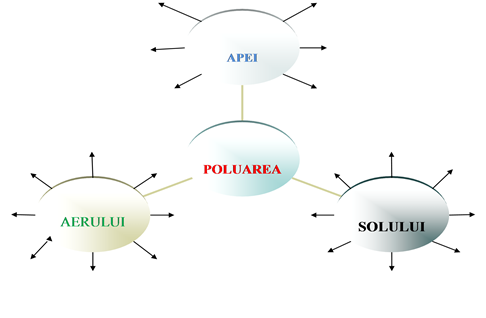 Content of the teaching process     Assessment 	Students prepare themselves for the lesson;The guests are introduced and it is explained the purpose of their presence;The objectives of the lesson are presented to the students;Brief revision of the knowledge previously acquired (the clusters on the board);1. The soil:- dumping garbage at random;- chemical fertilizers in agriculture;- detergents and other chemicals;- insecticides used against pests;- acid rains;- industrial accidents;- rotting animals;- fires;- agricultural and industrial waste.2. Water:- polluting substances brought by soil washing;- animal and vegetable scraps;- household water discharged into flowing water;- ship oil spills (into the Black Sea);- spillage of industrial waste;- hot water from thermal power stations3. Air:- gases;- smoke;- dust;- ash4. Other types of pollution:Sound pollution - pollution by strong noises of any nature.Natural pollution: earthquakes, volcanoes, hurricanes, fires, floods, lightning, storms, winds.Homework checking;Presentation of the posters made by the students;Gallery displayConclusions: The students have seen the causes and effects of environmental pollution, now they are asked to find several ways in order to protect the environment:• learn how to keep it clean and teach others, too;• not to break the plants, but to plant as many as possible;• not to throw away waste at random;• not to make big noise;• collect selectively;• not to cause fires, etc.Assessment;Presenting the topic of the next lesson;Information dissemination: the students distribute flyers on the topic of the lesson in school;Observation of students' interestShort-term evaluationFormative assessment through practical tasksOral formative assessment  Individual assessment Global assessment